Celebrating the Richness of God’s GraceProclaiming the Kingdom: beginning in + Please stand if you are ableTo enhance our worship, please turn off all cell phones and electronic devices.Hearing devices are available at the sound booth.Prelude and Silent Prayer                                          Words of Welcome/Attendance Registration                               Announcements and GreetingCall to Worship                              Children’s Moment+Hymn #512                                                                                  Stand By Me Bible Reading                                                                                  John 6:1-27Message                                                                               This Is The ProphetAfter the people saw the miraculous sign that Jesus did, they began to say, “Surely this is the Prophet who is to come into the world.” John 6:14Hymn (screen)                                                                           Through It AllOffering                                     +Offering Response #95                                                               Praise God…Prayer         +Hymn #374                                                            Standing on the Promises+Benediction                                                                                                                                                                +Postlude   Thank you for worshiping with us this morning!This Week’s Calendar…Monday, July 27    4 – 6p Community Dinner at Zion Lutheran Church, Chisago City Tuesday, July 28  6:30p   Men’s Softball – Ki-Chi-Saga Park, field #1  7:30p   Men’s Softball – Ki-Chi-Saga Park, field #2Wednesday, July 29Thursday, July 30     7:30p   Worship Team RehearsalFriday, July 31Saturday, August 1  9:00a   Men’s Softball Tournament – Ki-Chi-Saga fields  Next Sunday, August 2 10:00a   Worship                   Message based on John 6:22-3511:15a   Fellowship 11:30a   Intercessory Prayer – chapelLast week’s offering: $3,454     		Budgeted Weekly: $3,676Monthly giving (July):  $8,977		Budgeted Monthly: $15,833Attendance last Sunday: 141Carpet Project Giving (Phase Two): $6,894     Goal: $23,500Carpet Project: If you would like to make a contribution, please make your check out to First UMC, marking “carpet project” in the memo. Children at First‘Worship Bags’ are in the foyer for children to borrowA Nursery for babies and toddlers is available every SundayPrayer Requests: Cole Anderson; Chuck Zimmerman; Janice McCafferty; Hannah Irvin; Brad Elshaug; Chuck Loula; Connie Buelow; Pat McDermott; Kimberly Carlson; Doris Brand; Erin Thorvaldson’s cousin, Charlie; Roger AndersonHere’s What’s Happening…Fellowship: Join us for coffee and treats in the fellowship hall following the service.Our Mission Focus this month: Reach*Renew*Rejoice, a mission of the United Methodist ChurchThe Minnesota Conference’s seven-year plan for congregational development has two components: starting new churches and growing existing churches by equipping them to increase vitality.Mission Envelopes: Mission Envelopes can be found in each pew rack. You are welcome to give to our monthly Mission Offering throughout the month using the designated envelope. Please make your check out to FUMC, marking “Missions” in the memo.Sanctuary Update: Input is appreciated for ideas on the sanctuary - talk with Terry Keesee, Steven Hernick, Sandy Gaudette, or Cindy Kopp.Family Pathways Food Shelf: The Food Shelf is collecting items to provide a Summer Lunch Bag to school aged children this summer. Items needed: Spaghetti O’s, Mac n Cheese, Vegetable Beef Soup, Fruit Snacks, Tomato Soup, chicken Noodle Soup, canned Fruit, Canned Vegetables and child-friendly snacks. There is a grocery cart in the foyer for your donations.Visits Welcomed: Doris Brand, Vernon Fredrickson & Pat Videen are all currently in Parmly LifePointes Residence in Chisago City. They would welcome cards and visits.2015 Hootenanny: This year’s Hootenanny requires an entire production company. Needed: Production Committee; Script Writers; Costume Designers; Music Director; Choreographer; an Entire Dance Troupe; Actors; Musicians; Set Designers; Lighting Technicians. If you want to be involved, plan on several meetings and work projects over this summer. Talk with Terry Kopp to volunteer!Volunteer needed: a server is needed for the Monday community meal 3:45 to 6:15p, tomorrow (July 27).  Please let Carroll Keller or Nancy Grossmann know if you are able to serve.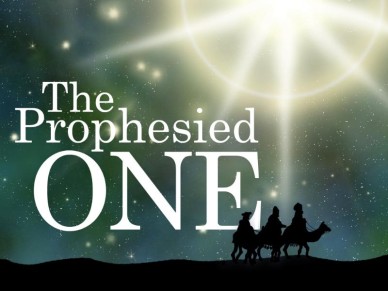 First United Methodist ChurchPhone: 651.257.4306Email:  firstmethodist@usfamily.netwww.lindstrommethodist.orgJuly 26, 2015  10:00 a.m.                                         